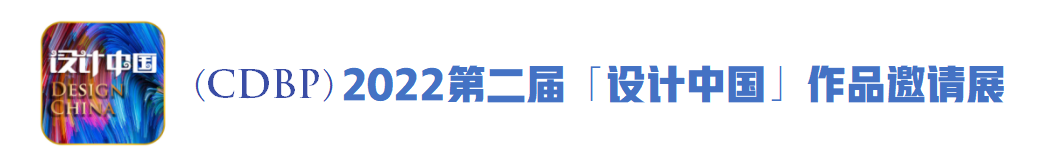 注：为保障邀请展工作正常推进，参展资料，请在规定的时间内递交，资料要求请详见：邀请展资料递交须知。报/名/表报/名/表报/名/表报/名/表报/名/表报/名/表申请人（个人或企业）（个人或企业）（个人或企业）（个人或企业）（个人或企业）通信地址邮箱邮箱作品一名称同一单位或个人仅限申请3个作品或项目，最多2个作品入选。作品二名称同一单位或个人仅限申请3个作品或项目，最多2个作品入选。作品三名称同一单位或个人仅限申请3个作品或项目，最多2个作品入选。联系人职  务手机微信号身份证号码常驻城市主要业务与专长是否出席论坛盛典是否出席论坛盛典出席  不出席   须要再确认出席  不出席   须要再确认出席  不出席   须要再确认出席  不出席   须要再确认申请人声明本人已详细阅读公告件，自愿参加及承诺资料的真实合法性。入选后同意组委会进行公开宣传、展示推广或出版。本人特此声明！                     申请人（电子签名）：                                                              年    月   日本人已详细阅读公告件，自愿参加及承诺资料的真实合法性。入选后同意组委会进行公开宣传、展示推广或出版。本人特此声明！                     申请人（电子签名）：                                                              年    月   日本人已详细阅读公告件，自愿参加及承诺资料的真实合法性。入选后同意组委会进行公开宣传、展示推广或出版。本人特此声明！                     申请人（电子签名）：                                                              年    月   日本人已详细阅读公告件，自愿参加及承诺资料的真实合法性。入选后同意组委会进行公开宣传、展示推广或出版。本人特此声明！                     申请人（电子签名）：                                                              年    月   日本人已详细阅读公告件，自愿参加及承诺资料的真实合法性。入选后同意组委会进行公开宣传、展示推广或出版。本人特此声明！                     申请人（电子签名）：                                                              年    月   日组委会审核意见评审委员会                                      年   月   日评审委员会                                      年   月   日评审委员会                                      年   月   日评审委员会                                      年   月   日评审委员会                                      年   月   日